Acesse o sitehttp://portal.isiknowledge.com/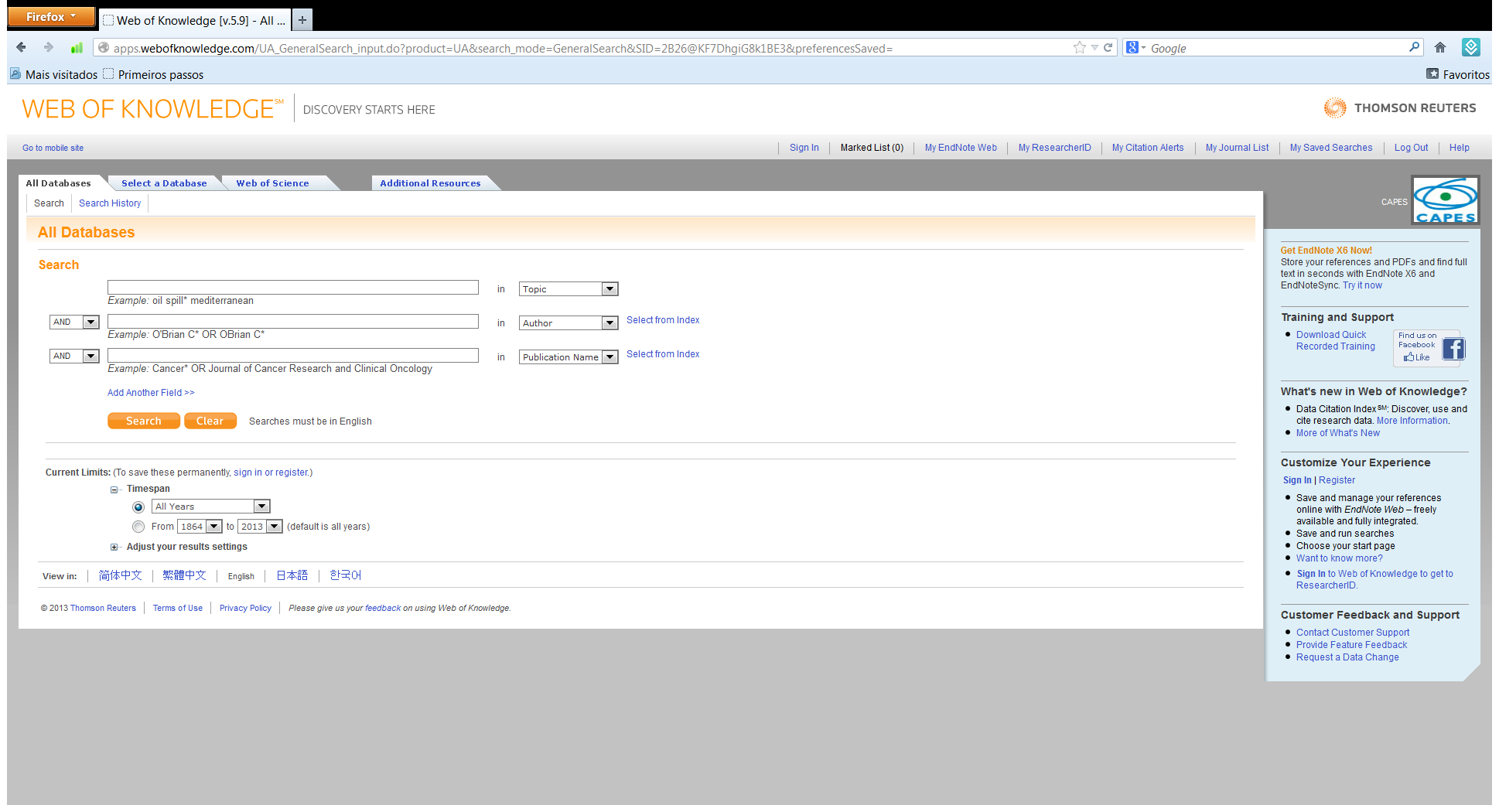 Escolher a aba Web of Science ( E NÃO ALL DATABASES!!!!)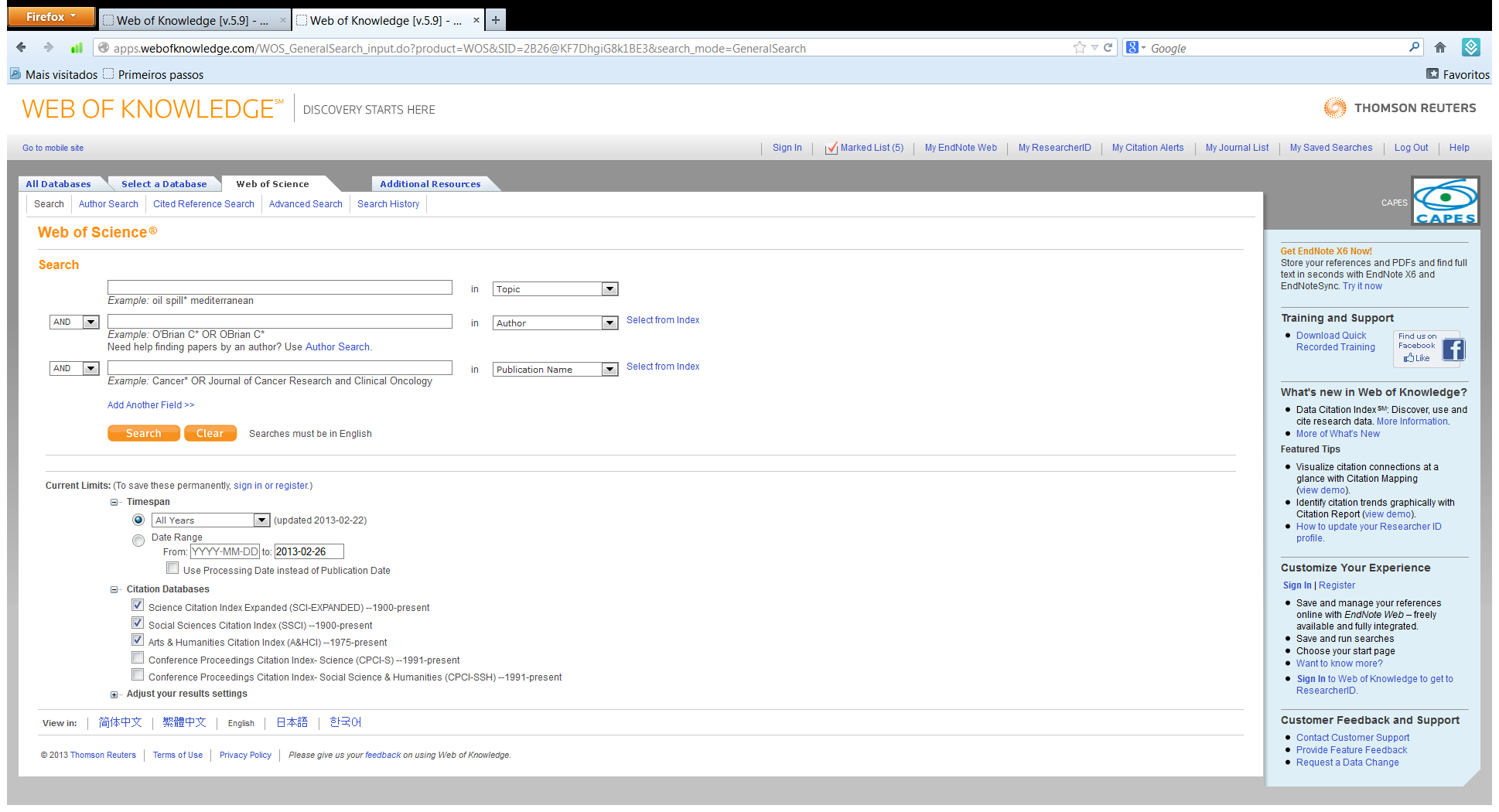 Colocar apalavra de busca(no meu caso e-learning)Não selecionar os congressos (conference proceedings) no canto inferior esquerdo.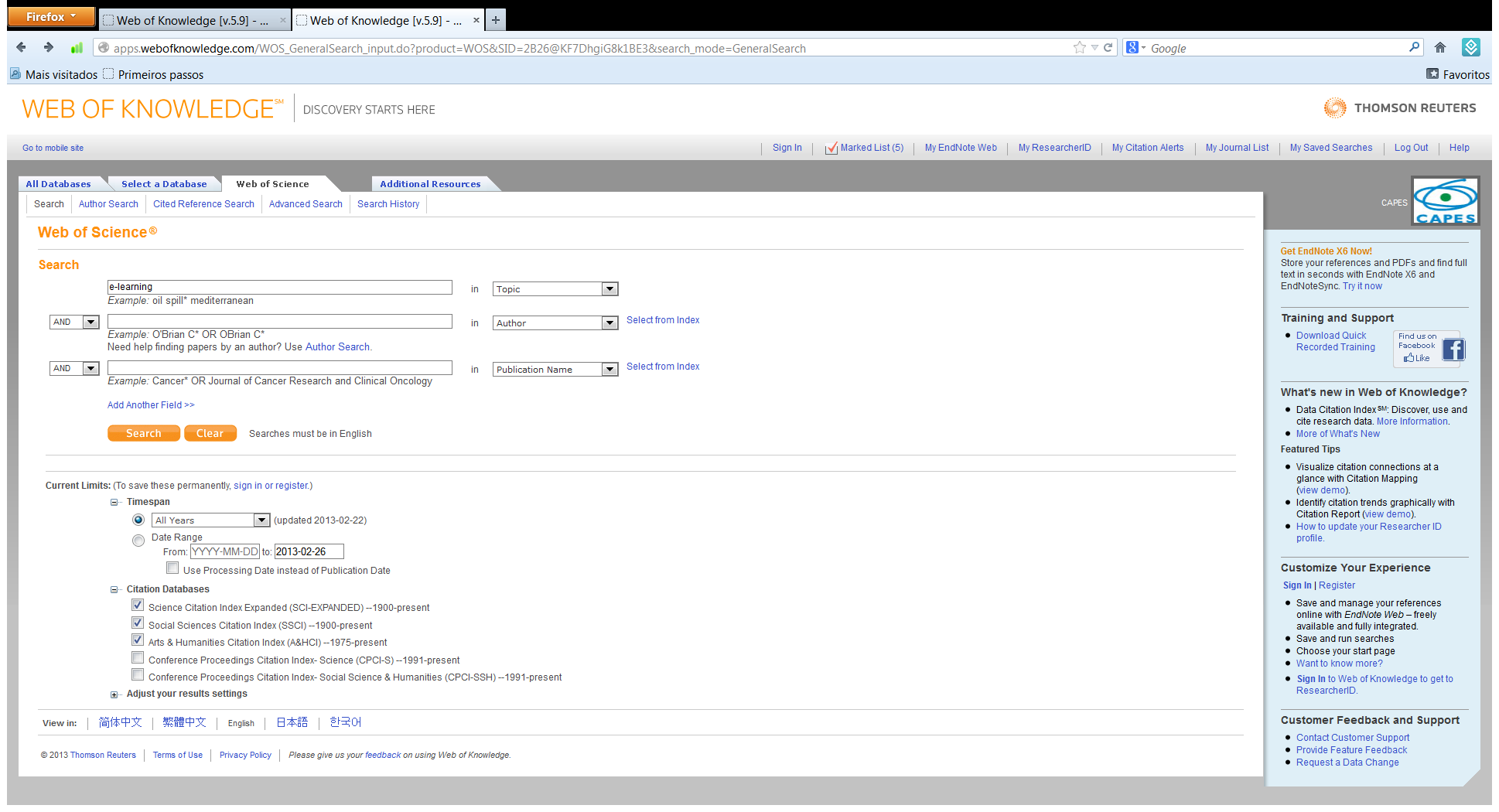 Clicar no botão search e ai aparecer o resultado da buscaVou escolher apenas 5, selecionado no botão a esquerda do artigo.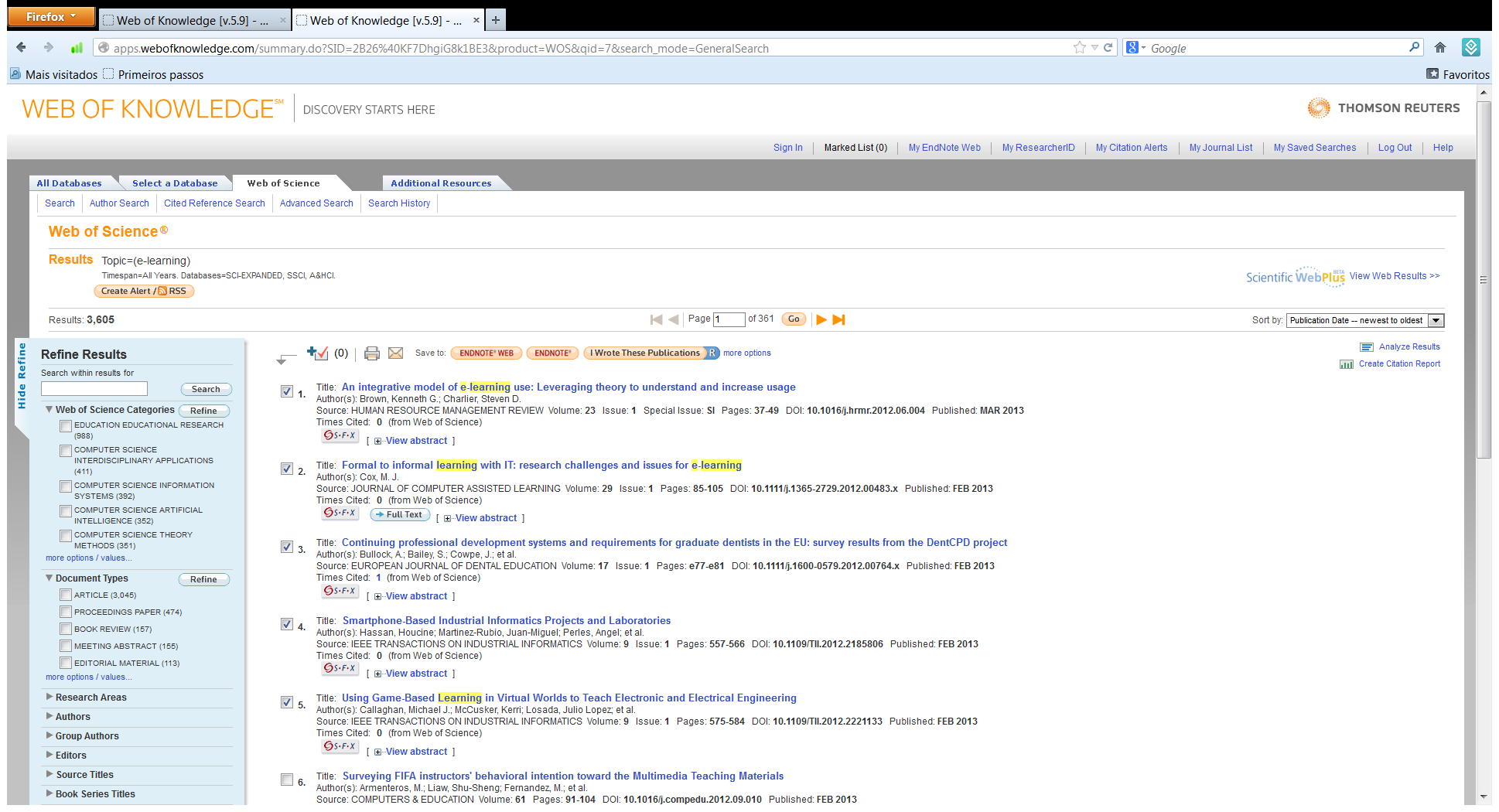 Clicar no MAIS no topo dos artigos para salvar a lista de artigos selecionadasAssim que fizer isto, vera que os 5 foram para a lista. Veja no canto superior direito na palavra Marked list (5) e ao lado esquerdo do artigo que o mesmo está em uma caixa.Clicar com o mouse em MARKED LIST e verá os 5 artigos e um menu de opções no topo.AGORA VAMOS SALVAR DOIS ARQUIVOS (UM PARA O EXCEL E OUTRO PARA O PROGRAMA DE REFERENCIAS HISTCITE)Step 1- todos os artigosStep 2:Nest e menu do topo escolher:(vide abaixo)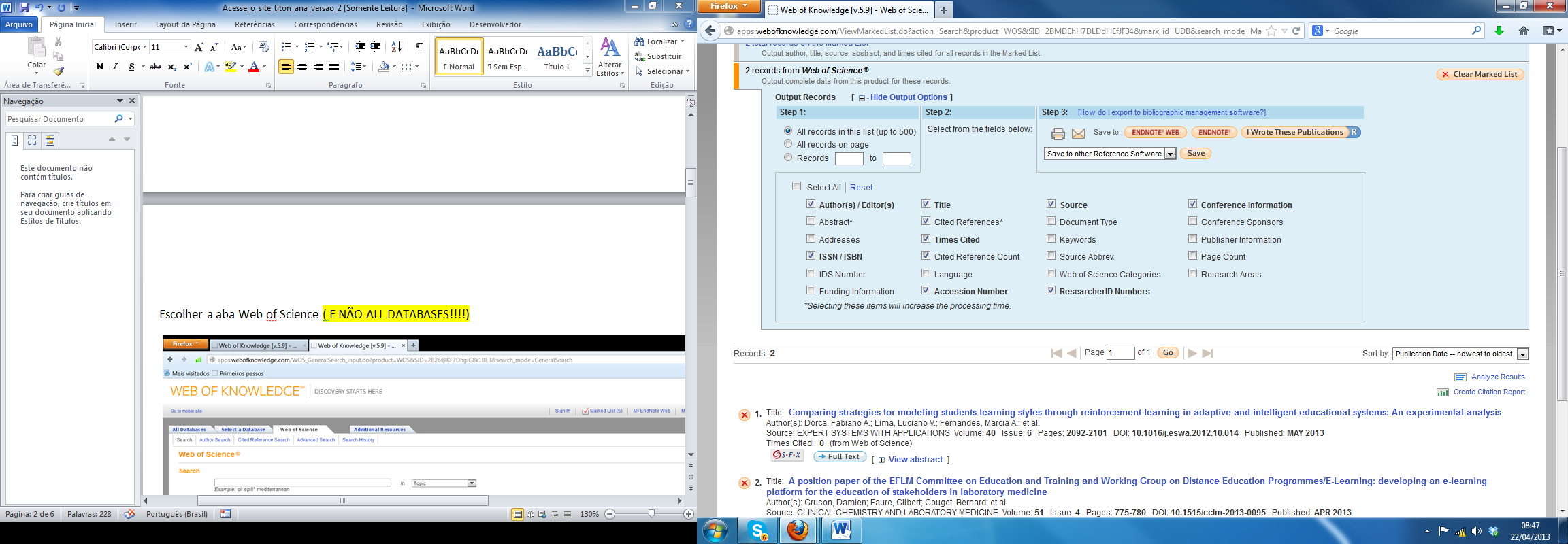 Step 3: formato HISTCITEsave to the other reference software – CLICAR BOTAO SAVESALVAR COM O NOME DO ALUNO+HISTCITEEx: dutra_histciteStep 4: EXCELVamos salvar o mesmo em outro formato. Mas antes tire a opção cited references da step 2. Antes de apertar o botão SAVE escolha o formato  Save to tab delimited winSALVAR COM O NOME DO ALUNO+EXCELEx: dutra_excel